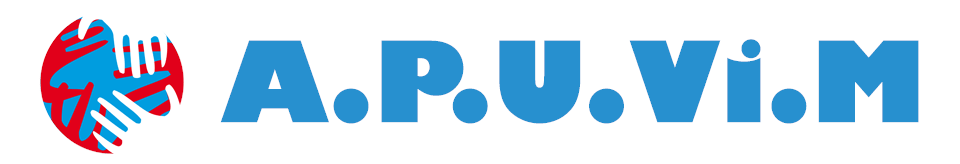 Modelo de presentación de candidaturas ante la Junta Electoral de A.P.U.Vi.MA la Junta Electoral de A.P.U.Vi.MS/DPor medio de la presente el/la afiliado/a: …………………………………………………………………………………, con número de DNI: ……………………………………………………………., presto mi conformidad para postularme como candidato/a a Delegado/a Titular, asimismo me acompaña el/la afiliado/a:…………………………………………………………………………………………., con número de DNI:………………………………………………………., quien también presta su conformidad como candidato/a a Delegado/a Suplente, ambos/as para el período 2022-2024, por el Área:…………………………………………………………………………… en las elecciones a realizarse el día 29 de noviembre de 2022. Se adjuntan los avales a la candidatura de Delegados/as Gremiales.Firma Candidato/a Delegado/a Titular:………………………Aclaración:………………………………………………………………….Firma Candidato/a Delegado/a Suplente:……………………Aclaración:…………………………………………………………………..Modelo de presentación de avales ante la Junta Electoral de A.P.U.Vi.MPor la presente los/as abajo firmantes en nuestro carácter de Trabajadorxs Nodocentes del Área………………………………………………………………………………..., avalamos la candidatura como Delegado/a Titular de………………………………………………………………………………, y como Delegado/a Suplente de……………………………………………………………………………, para las elecciones del Cuerpo de Delegadxs de A.P.U.Vi.M, período 2022-2024.Nº DE ORDENNOMBRE Y APELLIDODNIFIRMA